Hardware for pivoting, folding and lateral sliding in of wooden doors up to 20 kg (44 lbs.). Uniform, flush front design with even gap pattern. Invisible technology. Pull version with handle.Product-Highlights	Flexibility	Variable door dimensions, also for floor-to-ceiling, walk-inclosets – can be combined with Hawa Concepta IIIProductivity	Easy installation thanks to high degree of pre-assembly and intuitive adjustmentComfort	Opening and closing with very little effort – one hand is enoughTechnical guidelines	Door weight	6–20 kg (13 to 44 lbs.)Door thickness	18–26 mm (23/32'' to 1 1/32'')Door height	1200–2200 mm (3' 11 1/4'' to 7' 2 5/8'')Door width	440–750 mm (1' 5 5/16'' to 2' 5 17/32'')Height adjustable	+/- 3 mm (1/8'')Door material	WoodAluminum anodized /Finish color of visible profilesAluminum black anodized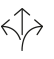 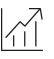 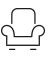 Application area	Utilization light / semi-public access	YesUtilization medium / semi-public access	YesTests	Hardware for furniture – Strength and durability of slide fittings for sliding doors and roll fronts in accordance with DIN EN 15706 / 2009Hardware for furniture – Strength and durability of hinges and their components – Hinges pivoting on a vertical axis in accordance with DIN EN 15570 / 2008Warranty	With the exception of parts subject to wear and tear, Hawa warrants the flawless functioning of the products delivered by it, as well as the durability of all parts, for a period of 2 years commencing from the transfer of risk.Product Design	Hawa Folding Concepta III 20 Pull consisting of running and guide profiles (aluminum), a slide-in unit with soft and self closing mechanism, cabinet connection profiles (Connector 110 mm (4 11/32'')), upright profile, concealed hinges with soft closing mechanism, center concealed hinges, slide-in securing mechanism.Optional:(	) Base profile set(	) Reinforcement profile(	) Magnetic centering part(	) Straightening fittingInterfaces	Door leaf35 mm (1 3/8'') drill holes for concealed hinges35 mm (1 3/8'') drill holes for center concealed hingesDrill holes for hardware componentsCabinet side and outer sideDrill holes for hardware componentsCabinet designsDoor striking against the top and bottom cabinet sectionFloor-to-ceiling doorsDoor with furniture plinthDoor without furniture base